Vyjmenovaná slova IVyzkoušejte si řešení následujících úloh. Odhalíte chyby v psaní -i-/-y-? Nevíte si s něčím rady? Zkuste najít nápovědu v některém z videí:Vyjmenovaná slovaUčíTelka (4. tř.): Vyjmenovaná slova po B, L, MUčíTelka (4. tř.): Vyjmenovaná slova po P a po SUčíTelka (4. tř.): Vyjmenovaná a příbuzná slova po ZUčíTelka (4. tř.): Vyjmenovaná a příbuzná slova po VPracovní list pro žáky, kteří se připravují na přijímací zkoušky ke studiu na víceletých gymnáziích i čtyřletých oborech středních škol, je součástí rozšíření kolekce, jejímž cílem je pomoci žákům při přípravě na jednotnou přijímací zkoušku z českého jazyka a literatury. _________________________________________________1.	Která z následujících vět obsahuje pravopisnou chybu?  A)	Obyvatelé zapadlých částí pohraničí si vydělávali na živobití vždy obtížně. B)	Třetina okupovaných ukrajinských území je jedním velkým minovým polem.C)	Evropské mistrovství v dominu se poprvé uskuteční ve Vyškově a Kroměříži. D)	Po dlouholetých vleklých opravách hodiny na volyňské kostelní věži odbyly poledne.
	2.	Která z následujících vět obsahuje pravopisnou chybu?  A)	Místní lidé sbírali zapomenuté brambory na poli do pytlů od obilí. B)	Silvestra jsme oslavili v místní hospůdce nedaleko centra Litomyšle.C)	Před lety mýval díky fotbalovým zkušenostem dobrou fyzickou kondici.D)	Její silnou stránkou byla neskutečná píle při vyhledávání všech informací.
3.	Která z následujících vět obsahuje pravopisnou chybu?  A)	Za mých mladých let jsme trenérovi všichni vykali.B)	Postupně se začaly ozívat bolístky z předchozích zápasů.C)	Výkon místních fotbalistů byl poznamenaný víkendovým vinobraním.D)	Asistenti vymýšlejí tréninkové strategie pro nadcházející lyžařskou sezónu. 
4.	Která z následujících vět obsahuje pravopisnou chybu?  A)	Po celou dobu jednání měla v obličeji klidný výraz. B)	Sýkorky ukryté v hustých jehličnanech byly těžko vyditelné. C)	Myslivecký ples byl doprovázen tradiční výstavou trofejí z podzimu. D)	K nejpodivnějším zvířatům patří australští a tasmánští ptakopyskové. 5.	Která z následujících vět obsahuje pravopisnou chybu?  A)	Postupně si zvikáme na nové pracovní podmínky ve výrobě. B)	Ty děti z místních vsí nemají zdaleka všechny potřebné návyky. C)	Vypadávání zubů je jen důsledkem tohoto dlouholetého zlozvyku.D)	Odvykání kouření obvykle zabírá hodně dlouhé období nepohodlí.
6.	Která z následujících vět obsahuje pravopisnou chybu?  A)	Takovou pitomost hned tak někdo nevymyslí.B)	Letadlo brzy přistane na letišti v pražské Ruzyni.C)	Podařilo se vymítit nedostatky v doručování zásilek.D)	Archeologové hledali v okolí Přibyslavi starobylé předměty.
6.	Která z následujících vět obsahuje pravopisnou chybu?  A)	Babička se děsila příjezdu finančně nenasytného synovce.B)	V kraji pod horami se vždy dařilo dobytkářství a výrobě sýrů. C)	Zoologické zahrada se specializuje na cizokrajné sudokopytníky.D)	Rozplívala se štěstím na svým prvním velkým rybím úlovkem v Labi.ŘešeníA)C)B)B)A)C)D)Co jsem se touto aktivitou naučil(a):………………………………………………………………………………………………………………………………………………………………………………………………………………………………………………………………………………………………………………………………………………………………………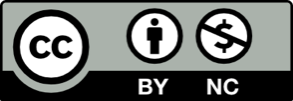 